Сценарий игры викторины"Морские знатоки" (старшая группа)Задачи:способствовать развитию познавательного интереса к животному миру;довести до понимания детей знания:о внешнем виде рыбы;некоторых способах защиты от врагов; способах передвижения рыб.■ развивать умения детей:- давать развернутое объяснение;- делать самостоятельные выводы на основе наблюдений;- делать обобщения.Домашнее задание	Найти ответы на вопросы:Чем примечательна рыба камбала?Как узнать возраст рыбы?Какие рыбы местных водоемов являются долгожителями?Что входит в рацион акулы, каковы ее вкусовые предпочтения?Умеют ли рыбы разговаривать?Правда ли, что существуют "летающие" рыбы?Предварительная работа по теме "Рыбы":■ занятия по экологии, проводимые педагогом-экологом; и деятельность воспитателей в повседневной жизни;■ выполнение детьми домашних заданий с помощью родителей.Оборудование: письмо от Водяного, емкость с водой, геометрические формы, две шишки, иллюстрации рыб, надувные шары, предмет листообразной формы, модели с изображением дна водоемов и силуэты рыб, корм для рыб, изображение спиленного дерева, два самолетика, клей.Ход игры:	Воспитатель:    Ребята, к нам пришло письмо от сказочного героя. А от кого именно, вы догадаетесь сами, послушав его песенку. Звучит песня Водяного из мультфильма "Летучий корабль", ел. Ю. Энтина, муз. М. Дунаевского.	Воспитатель:    От кого же это письмо?Воспитатель показывает конверт, на котором нарисованы рыбы, крабы, водные растения. Дети высказывают свои мнения.	Воспитатель: Конечно, это письмо от Водяного. Хотите узнать, что он нам пишет? (Вскрывает письмо и читает его.) «Здравствуйте, ребята. Совсем заскучал я на дне  реки. Так хочется повеселиться. Давайте с вами поиграем в интересную игру, которая называется "Морские знатоки". Если вы справитесь со всеми заданиями, вас ждет сюрприз». Ребята, хотите поиграть с Водяным? Тогда слушайте первый вопрос: Где легче двигаться: в воде или на суше ? И почему?(Воспитатель выслушивает предположения детей. Затем предлагает проверить правильность этих предположений. Для этого дети вместе с воспитателем выполняют одинаковые движения рукамипо воздуху и в воде (в емкости больших размеров).Дети делают вывод: воздух прозрачный, незаметный, легко рассекается. Вода плотная, задерживает движения.Воспитатель: Следующий вопрос. Почему большинство рыб имеют обтекаемое тело? Ребята, как вы понимаете слова "обтекаемая форма"?Воспитатель уточняет, что обтекаемая форма — это когда голова заострена и плавно переходит в туловище.(Педагог показывает рисунки разных рыб.)Воспитатель: Так почему же у большинства рыб тело обтекаемой формы? Чтобы ответить на этот вопрос, мы с вами проведем опыт.Воспитатель предлагает детям тянуть в воде с помощью веревочки предметы разной формы :кубы, конусы, цилиндры.Дети приходят к выводу, что конус острым концом рассекает воду, поэтому его легче тянуть, а кубу мешают углы, цилиндр также тяжело тянуть в воде.Дети:	Легко протягивать в воде гладкие предметы, имеющие вытянутую форму, рассекающие узкой, заостренной частью плотную воду. Значит, обтекаемая форма позволяет рыбам легко передвигаться.Воспитатель:    Рыба камбала имеет уплощенное тело. Уплощенное — значит плоское.(Воспитатель проводит хоровое и индивидуальное проговаривание слова "уплощенное".)Воспитатель: Плавать камбала умеет по-разному. Может плавать плашмя, а еще она умеет плавать ребром.(Воспитатель показывает силуэты рыбы в различных положениях и проводит хоровое и индивидуальное проговаривание слова "плашмя".)Воспитатель:    Третий вопрос. В каком положении рыба плавает быстрее?	(Дети высказывают свои предположения.) Затем воспитатель предлагает проверить их на опыте :тянуть в воде предмет листообразной формы плашмя и ребром. Дети приходят к выводу о том, что расположенный ребром предмет тянется легче.Воспитатель: Правильно, ребята, значит, камбала плашмя быстро не плавает. В случае опасности эта рыба поворачивается на ребро — и плывет быстрее. Но все равно, плыть очень быстро, как рыба с обтекаемой формой, она не может. Но разве на земле все животные одинаково ходят? Нельзя же сравнивать медлительную черепаху и быстро бегающую антилопу. Так и рыбы — одни плавают быстро, другие — не очень.А теперь четвертый вопрос. Если бегством камбале спасаться трудно, то, что же ей помогает обхитрить своих врагов?	(Если дети затрудняются ответить, педагог предлагает им рассмотреть модели: картинки с изображением дна различной окраски и силуэтов рыб соответствующих цветов.)Воспитатель:    Ребята, давайте найдем каждой рыбке свой домик.	(После нахождения домика для каждой рыбки дети делают вывод, что камбала принимает такую окраску, какого цвета дно.)Воспитатель:    Эта окраска называется "маскировочной".(Воспитатель проводит хоровое и индивидуальное проговаривание слова "маскировочная".)Воспитатель:    Ребята, а кто еще приспосабливает свою окраску к цвету того места, где находится?Дети:	Менять окраску умеют хамелеоны, раки, некоторые насекомые.Воспитатель:    Правильно. А теперь вопрос № 5. На какой картинке допущена ошибка и какая?(Воспитатель показывает рисунки.)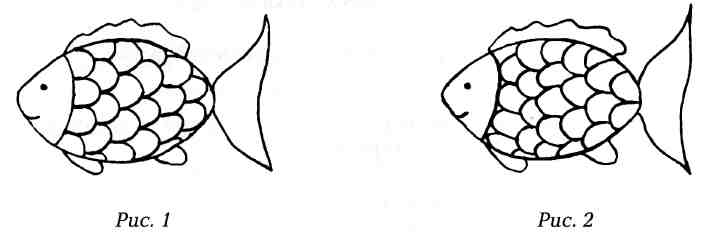 Дети:	На второй картинке чешуя нарисована в обратном направлении.Воспитатель: Тогда вопрос № 6. Зачем тело рыбы покрыто чешуей? Почему чешуя не может быть расположена так, как на второй картинке?Воспитатель предлагает детям потянуть в воде за нитку две шишки (у одной чешуйки расположены назад, а у другой — вперед) и ответить, какую шишку тянуть легче.Дети:	Легче тянуть шишку, у которой чешуйки распущены назад. Точно также расположены чешуйки на теле рыбы. Они помогают ей скользить в воде.Воспитатель: Вопрос № 7. Как узнать, сколько рыбе лет? Ребята, вспомните, как мы узнаем возраст дерева? Посмотрите на эту картинку, и тогда вам не трудно будет догадаться. (Показывает изображение спиленного дерева или настоящий спил.)Дети:	Возраст деревьев мы определяем по кольцам, мы их видели на пнях.Воспитатель: Точно также определяется возраст рыбы, на чешуйках есть кольца. За один год появляется одно кольцо. Эти кольца называются годичными или годовыми.	(Воспитатель проводит хоровое и индивидуальное проговаривание слов "годичные" и "годовые".)Воспитатель:    Некоторые рыбы доживают до ста лет, т. е. это гораздо больше, чем живет человек. Щуки живут 60—80 лет, это примерно столько, сколько живет человек, а есть рыбы, которые живут всего два года. В како сказке встречается эта рыба и что она выполняла. (Ответы детей.)Воспитатель: Ребята, а каких еще хищных рыб вы знаете?Дети: Щука, окунь ,судак, налим, сом.(Проводится подвижная игра "Караси и щука".)Воспитатель:    Вопрос № 9. Люди часто говорят: "Молчит как рыба". Правильно ли это?(Ответы детей.)Воспитатель: Подводный мир богат звуками. Одни рыбы хрюкают, как настоящие свиньи, есть рыба, которая каркает не хуже вороны, а есть такие, которые своими звуками напоминают шум проходящего мимо поезда. Так что, наверное, поговорка "Молчит как рыба" не совсем правильна.А теперь ответьте на десятый вопрос. Видят ли рыбы?Педагог выслушивает ответы детей, затем предлагает подойти к аквариуму, прикоснуться к стеклу, покормить рыбок. Поведение рыб позволяет сделать вывод о том, что рыбы видят.Воспитатель предлагает рассмотреть изображения различных рыб.Воспитатель оценивает работу детей. Читает письмо Водяного, в котором он приглашает ребят на экскурсию в музей-аквариум.